Kiwa CMTNon-Destructive Testing of Lighting Columns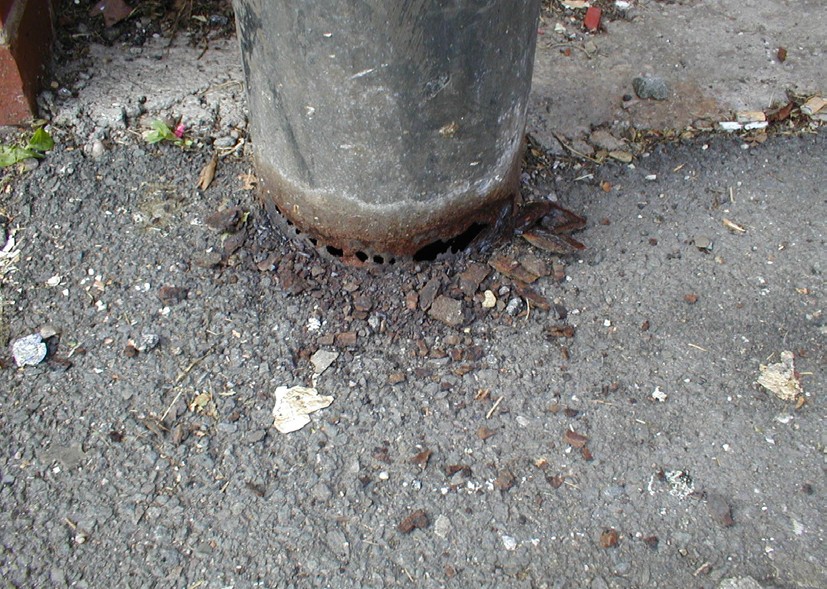 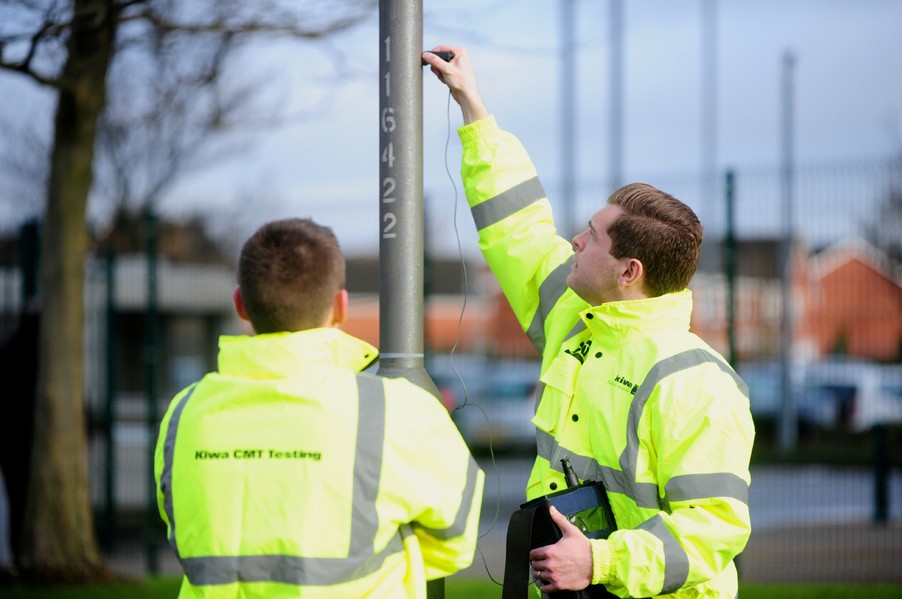 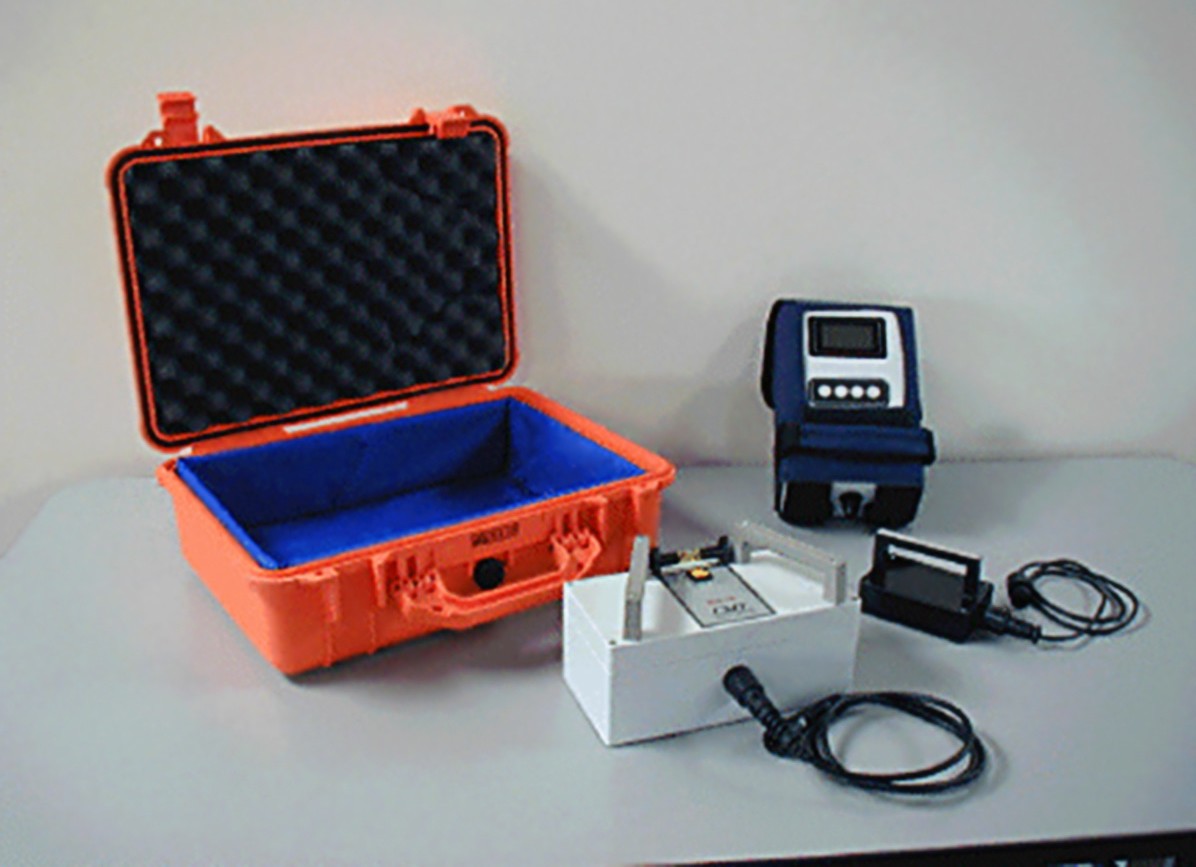 Why Employ Us?We are a testing company using our own fully trained technicians (no subcontractors) carrying out UKAS accredited testing to ISO 17025 including the use of the unique Relative Loss of Section™ (RLS) system for structural testing of steel lighting columns. A registered organisation under the Highway Electrical Registered Scheme (HERS) for lighting and lit signs and also members of the ILP and HEA.What we do really mattersOur unique RLS system was developed specificallyto locate and quantify corrosion at the acknowledged key points on steel columns that cannot be identified by visual inspection e.g. below ground (root) internal corrosion of the base and hot-swaged joint.The technique is a dry-coupled system that provides a cost-efficient assessment of the column.Results obtained estimate the percentage loss of section allowing the columns to be classified (on a scale of 1-5) for either replacement or periodic re-testing.Results are provided electronically to enable data to be uploaded into clients inventory.Cost-effective, on-site inspection and testing services, covering all areas identified in TR22 (Third Edition 2007) as being “at risk”, including:Detailed structural inspection (concrete and steel)Loss of section monitoringHot swaged joint assessmentUltrasonic testingMagnetic particle inspectionLoad testing of flange plate boltsAssistance with management of other assetsOur accreditation speak for themselvesWe care about our clients and strive to give the best service possible. Our unique RLS system was developed in house and resulted in the company becoming the first to be accredited by UKAS for RLS non-destructive testing of lighting columns. Details of tests included in our current schedule can be seen at www.ukas.org.We are also CHAS accredited and HERS HEA and Constructionline registered so you know you can depend on our credentials.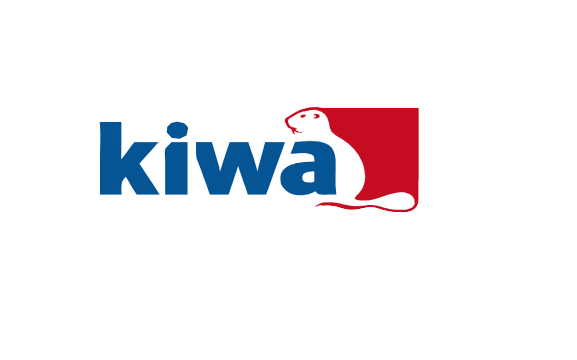 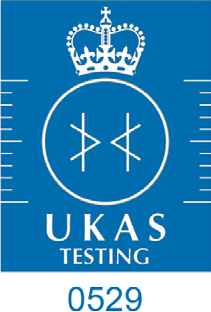 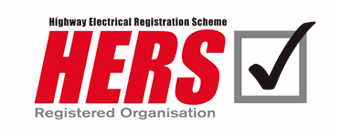 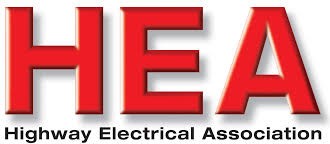 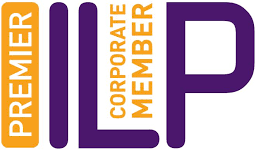 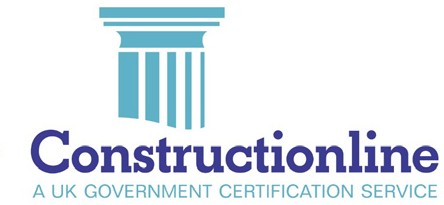 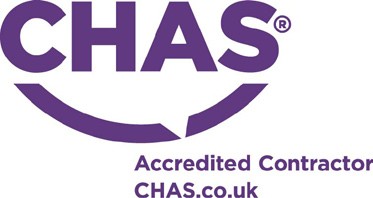 Recommended action based on test result: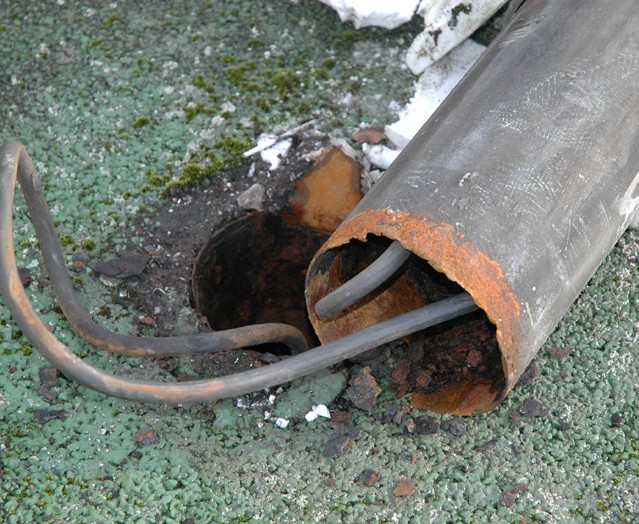 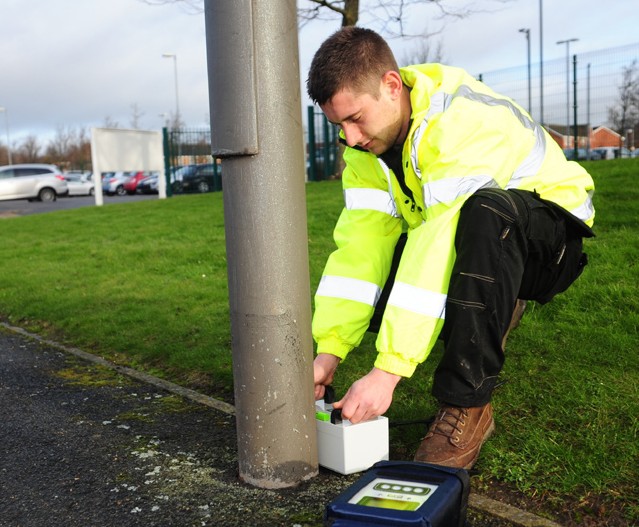 And don’t forget our other Services:As an inspection, testing and investigation company with over 40 years of service to the construction, civil engineering, environmental and associated industries, Kiwa CMT Testing provides our clients with a comprehensive scope of laboratory and site testing and investigative operations, under the following headings:Geotechnical InvestigationsLighting Column TestingStructural InvestigationsSports Stadia Barrier TestingContaminated LandOffsite DisposalChemical Analysis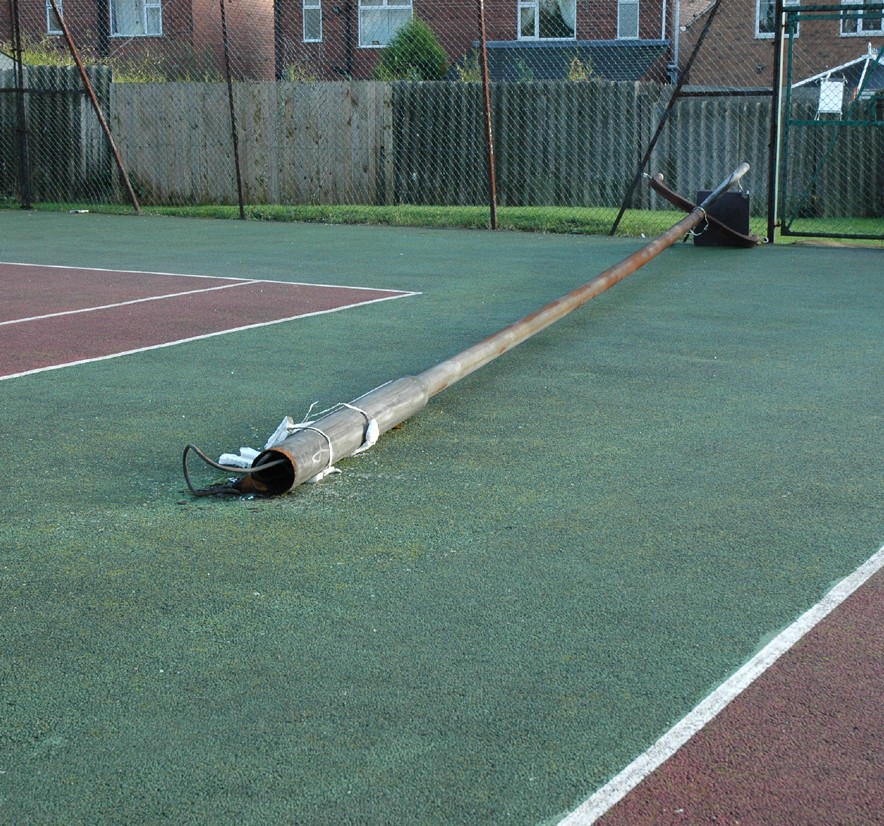 Concrete & MortarBuilding Products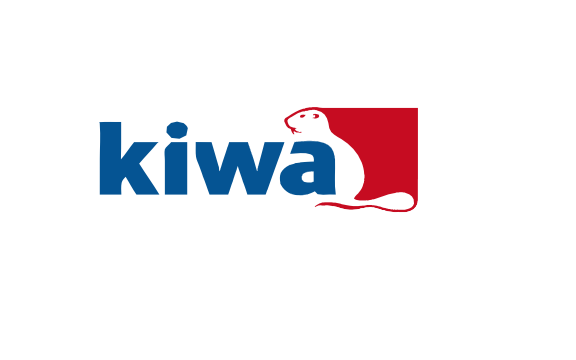 For further information about testing of Lighting Columns or to speak to a member of our Structures Department please contact:Andrew SheffieldStructures ManagerT : 01332 383333E : cmtenquiries@kiwa.co.uk W: www.kiwa.co.ukGood Advice - Complete ServiceTR22CategoryKiwaCMTClassAverage LSU’s(Estimated% Loss)RecommendationTR22-Priority Score Impact2U5-50Immediate removal or making safe of the unitNo Change1U4-25 to -50Schedule for removal/replacement as soon as practicable or in accordance with Operating Authorities Action MatrixNo Change2G3-17 to -24Re-test within 2 yearsMinus 2 from score3G2-11 to -16Re-test within 3 yearsMinus 3 from score5G10 to -10Re-test within 5 yearsMinus 5 from score